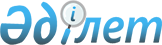 О внесении изменений в некоторые решения Правительства Республики Казахстан и признании утратившим силу постановления Правительства Республики Казахстан от 27 июня 2003 года N 624Постановление Правительства Республики Казахстан от 4 апреля 2008 года N 318



      Правительство Республики Казахстан 

ПОСТАНОВЛЯЕТ

:




      1. Утвердить прилагаемые изменения, которые вносятся в некоторые решения Правительства Республики Казахстан.




      2. Признать утратившим силу 
 постановление 
 Правительства Республики Казахстан от 27 июня 2003 года N 624 "Об утверждении Правил погашения обязательств по зерновым распискам хлебоприемных предприятий - участников акционерного общества "Фонд гарантирования исполнения обязательств по зерновым распискам" (САПП Республики Казахстан, 2003 г., N 27, ст. 260).




      3. Настоящее постановление вводится в действие со дня подписания.


      Премьер-Министр




      Республики Казахстан                                      К. Масимов


Утверждены         



постановлением Правительства



Республики Казахстан   



от 4 апреля 2008 года N 318





 Изменения, которые вносятся в некоторые решения






Правительства Республики Казахстан






      1. В 
 постановлении 
 Правительства Республики Казахстан от 26 августа 2005 года N 884 "О Среднесрочном плане социально-экономического развития Республики Казахстан на 2006-2008 годы (второй этап) (САПП Республики Казахстан, 2005 г., N 33, ст. 458):




      в Среднесрочном плане социально экономического развития Республики Казахстан на 2006-2008 годы, утвержденном указанным постановлением:




      в разделе 5. "Перечень приоритетных бюджетных инвестиционных проектов (программ) на 2006-2008 годы в разрезе действующих и разрабатываемых государственных и отраслевых (секторальных) программ":




      в перечне приоритетных местных бюджетных инвестиционных проектов (программ), финансируемых за счет целевых трансфертов на развитие и кредитования из республиканского бюджета, на 2006-2008 годы:




      в подразделе "Бюджетные инвестиции на формирование и увеличение уставного капитала юридических лиц":




      графу 2 строки, порядковый номер 23, изложить в следующей редакции:




      "АО "КазАгроГарант".




      2. 


Утратил силу постановлением Правительства РК от 13.07.2009 


 N 1060 


.






      3. В 
 постановлении 
 Правительства Республики Казахстан от 7 июля 2006 года N 645 "О некоторых вопросах поддержки агропромышленного комплекса с участием специализированных организаций" (САПП Республики Казахстан, 2006 г., N 25, ст. 257):




      в 
 Правилах 
 поддержки агропромышленного комплекса с участием специализированных организаций, утвержденных указанным постановлением:




      в подпункте 7) пункта 1, в названии главы 8 слова "Фонд гарантирования исполнения обязательств по зерновым распискам" заменить словом "КазАгроГарант";




      в пункте 52:




      слова "Фонд гарантирования исполнения обязательств по зерновым распискам" заменить словом "КазАгроГарант";




      слова "(далее - Фонд гарантирования)" заменить словами "(далее - АО "КазАгроГарант")";




      в пунктах 53, 54 слова "Фондом гарантирования", "Фонда гарантирования" заменить словами "АО "КазАгроГарант".




      4. В 
 постановлении 
 Правительства Республики Казахстан от 25 августа 2006 года N 822 "О Среднесрочном плане социально-экономического развития Республики Казахстан на 2007-2009 годы" (второй этап) (САПП Республики Казахстан, 2006 г., N 33, ст. 357):




      в Среднесрочном плане социально-экономического развития Республики Казахстан на 2007-2009 годы (второй этап), утвержденном указанным постановлением:




      в разделе 1. "Основные направления социально-экономического развития Республики Казахстан на 2007-2009 годы":




      в главе 4. "Модернизация и обеспечение прорывных направлений в отраслях экономики для обеспечения ускоренного экономического роста Казахстана в 2007-2009 годах":




      в параграфе 3. "Развитие агропромышленного комплекса в 2007-2009 годах":




      в подразделе "Развитие финансовой и страховой инфраструктуры":




      в абзаце десятом слова "Фонд гарантирования исполнения обязательств по зерновым распискам" заменить словом "КазАгроГарант";




      в Перечне приоритетных бюджетных инвестиционных проектов (программ) на 2007-2009 годы в разрезе действующих и разрабатываемых государственных и отраслевых (секторальных) программ, утвержденном указанным постановлением:




      в перечне приоритетных местных бюджетных инвестиционных проектов (программ), финансируемых за счет целевых трансфертов на развитие и кредитования из республиканского бюджета, на 2007-2009 годы:




      в подразделе "Бюджетные инвестиции на формирование и увеличение уставного капитала юридических лиц":




      в графе 6 строки, порядковый номер 20, слова "Фонд гарантирования исполнения обязательств по зерновым распискам" заменить словом "КазАгроГарант".

					© 2012. РГП на ПХВ «Институт законодательства и правовой информации Республики Казахстан» Министерства юстиции Республики Казахстан
				